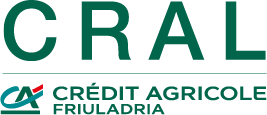 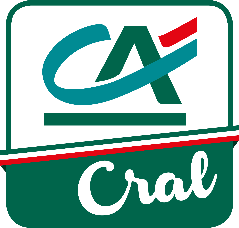 				&CRAL CREDIT AGRICOLE ITALIA E FRIULADRIAFesta di fine estate… VIENI CON NOI IN TOSCANA!PARADU’ TUSCANY ECOVILLAGE & RESORT 4*                     DAL 17 AL 19 SETTEMBRE 2021A seguito del grande successo ottenuto 2019, proponiamo l’ormai tradizionale festa di fine estate, tre giorni con un importante contributo CRAL, per un’affascinante destinazione sulla Costa degli Etruschi in Toscana, dal 17 al 19 settembre 2021. Affrettati per essere uno dei partecipanti!PARADU’ ECOVILLAGE & RESORT 4*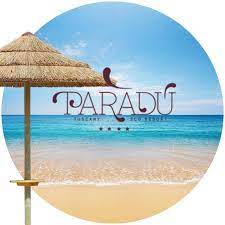 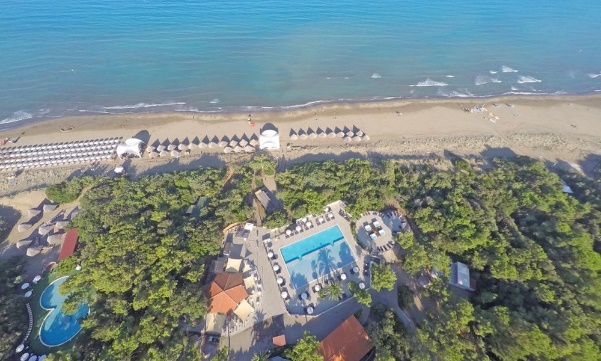 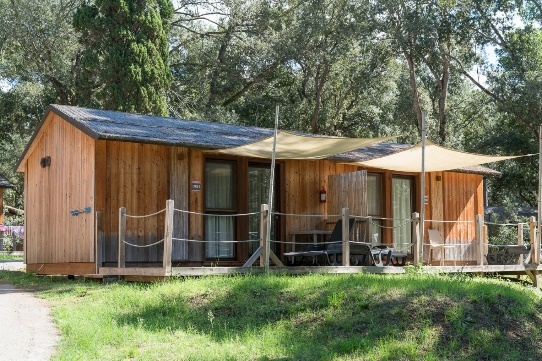 LOCATIONParadù EcoVillage & Resort, la Toscana e il suo mare nella massima espressione. Un esclusivo Villaggio Turistico in Toscana sul mare per la tua vacanza su misura. Se cerchi Paradù Resort su di una mappa, lo scoprirai in Toscana, direttamente sul mare, immerso nel contesto di rara bellezza della Costa degli Etruschi. Il Villaggio Turistico sorge nella pineta di Marina di Castagneto Carducci, in un contesto unico e particolare ideale per le famiglie che sono alla ricerca di riposo e relax e per gli amanti della natura e del viver sano. 36 ettari di pineta caratterizzata da pini e lecci per un distanziamento naturale direttamente sul mare. Il Paradù EcoVillage & Resort, è un villaggio sul mare ecosostenibile immerso nel verde, dove ogni eco chalet è protetto dalla fresca ombra di pini marittimi e lecci, affacciato direttamente sul mare e protagonista dell’entroterra toscano.SPIAGGIAUn contesto unico distante da centri abitati: un’oasi di pace con 10 Km di spiaggia naturale e incontaminata. Un litorale di sabbia chiara che degrada dolcemente verso l’acqua limpida del mare, premiato più volte con la Bandiera Blu. Proprio per queste sue caratteristiche, la spiaggia del Paradu è particolarmente adatta alle famiglie con bambini piccoli che possono giocare in sicurezza e fare lunghe passeggiate fino al tramonto. A seconda delle esigenze dei nostri ospiti, proponiamo tre soluzioni per godersi e sfruttare la nostra spiaggia: 1) la spiaggia libera riservata dove sono presenti dei grandi tukul di paglia che fanno uso ombra gratuito 2) il servizio di spiaggia privata a pagamento: 1 ombrellone + 2 lettini possono essere riservati in fase di prenotazione per tutto il periodo di soggiorno, o acquistati direttamente in loco, secondo necessità e in base alla disponibilità al momento della richiesta* 3) spiaggia libera che si trova tutto intorno alle due soluzioni sopra citate dove è possibile sistemarsi liberamente con la propria attrezzatura balneare, senza nessun costo supplementare.PISCINETra i servizi più amati ci sono senza dubbio le piscine, luogo ideale per famiglie e coppie che desiderano trascorrere qualche ora tra sole e acqua fresca. Due Piscine sorvegliate sempre da nostro personale qualificato. La Duna Pool di 375 mq, è divisa in due aree di profondità diverse, per permettere il nuoto libero degli adulti e il divertimento dei bambini, il fondale infatti digrada dolcemente; vicina al Bar Centrale e ad uno dei nostri accessi alla spiaggia. L’Oasi Pool, immersa nel verde, permette il connubio perfetto tra relax e divertimento per grandi e piccini in un contesto completamente naturale a due passi dal mare. L’oasi pool è il cuore delle attività sportive in acqua, teatro di molte delle attività proposte dalla nostra animazione come i giochi d’acqua per i più piccoli o l’acqua gym per gli adulti.RISTORAZIONE
Benvenuto in un’oasi di piacere per gli amanti del Wine & Food, nel magnifico contesto della Costa degli Etruschi, a due passi dalle colline di Bolgheri, nella terra del vino e dei cipressi. È previsto il trattamento di pensione completa: prima colazione, pranzo e cena buffet con acqua e vino inclusi.Un luogo incantevole che celebra ogni giorno la tradizione rivisitandola con tocchi moderni, valorizzando ogni ingrediente nelle sue specifiche proprietà nutrizionali, coltivando il sapore dei prodotti a chilometro zero, provenienti da filiera corta e presentati in piatti originali ed eleganti.All’interno del Resort troverai due ristoranti, una pizzeria e un’enoteca, dove potrai gustare e degustare le specialità del nostro territorio preparate con cura e maestria dai nostri Chef, che propongono ogni giorno piatti della tradizione toscana e italiana rivisitati in chiave moderna e con abbinamenti unici e particolari. CAMEREGli chalet del Paradù, il massimo del comfort su misura per ogni famiglia, espressione di un resort ecologico, family friendly, direttamente sul mare, il luogo dove realizzare la vacanza perfetta. Su misura per noi significa riuscire a rispondere a qualsiasi esigenza dei nostri ospiti, costruire insieme a loro una esperienza indimenticabile e rigenerante. Relax, benessere, tempo a disposizione per se stessi, comodità e servizi ad hoc si manifestano in un contesto unico, dove il bambino può giocare in assoluta libertà ed assenza di rischi, in cui il silenzio degli ambienti viene cullato da fitti e alti alberi tra cui fa spesso capolino uno scoiattolo. TIPOLOGIE SISTEMAZIONI PROPOSTE:CHALET MONTECRISTOMonolocale di 20 m² con terrazza di ca. 15 m². Lo chalet può ospitare 2 persone più un bambino fino a 12 anni in 3° letto aggiunto. Dotato di angolo cottura, piccolo frigo, tavolo, 3 sedie, armadio, bagno con doccia, WC, asciugacapelli, bidet, TV, Wi-Fi, aria condizionata / riscaldamento e cassaforte. La terrazza è arredata con 2 lettini e tenda da sole.CHALET PIANOSATrilocale di 22 m² con terrazza di ca. 15 m². Lo chalet può ospitare 4 persone. Camera con letto matrimoniale, camera con letto a castello, soggiorno con angolo cottura, piccolo frigo, armadio, bagno con doccia, WC, asciugacapelli, bidet, TV, Wi-Fi, aria condizionata / riscaldamento, cassaforte. La terrazza è arredata con tavolo, 4 sedie, 2 lettini e tenda da sole.CHALET CAPRAIABilocale indipendente di 27 m² che può ospitare fino a 4 adulti e 1 bambino (max. 11 anni compiuti) in letto aggiunto oppure in lettino da campeggio (su richiesta e secondo disponibilità). L’alloggio si compone da camera con letto matrimoniale e zona giorno. In quest’ultima è presente un angolo cottura completamente accessoriato e un divano con letto estraibile. La terrazza indipendente è arredata con un tavolo, 5 sedie, 2 lettini e tenda da sole. Lo Chalet è dotato di bagno privato con doccia, climatizzazione e cassaforte; ogni stanza dispone di una finestra con zanzariera.MINI, JUNIOR E TEEN CLUBAll’interno del villaggio troverete Mini, Junior e Teen Club dove i bambini, divisi in fasce di età, possono partecipare ad attività e giochi pensati appositamente per loro. Il servizio di Animazione è studiato nei dettagli per farli divertire e per insegnare loro a vivere a contatto con la natura, praticare sport e fare esperienze nuove in tutta sicurezza. Le varie attività differiscono tra di loro per ogni gruppo in accordo con l’età dei bambini partecipanti. Beach volley, tornei sportivi di tennis, baby dance, laboratori, spettacoli serali e molto altro ancora…al Paradu Eco Resort i bambini sono i veri protagonisti! Non solo i bambini ma anche gli adulti potranno godere dei servizi dell’animazione. Giochi in maschera, balli di gruppo e spettacoli serali nel nostro anfiteatro, ricavato dall’antica struttura presente nel Club Med. Anche i bambini possono partecipare agli spettacoli e diventare dei teneri attori.ATTREZZATURE E SERVIZIAll’interno del Resort troverete due negozi per acquistare beni di prima necessità e anche qualche sfizio particolare. Al Market La Pineta troverai numerose occasioni di scoperta e piacere, tra bottiglie di cantine rinomate e pasta tradizionale, formaggi locali e verdure freschissime (a chilometro zero): tutto l’occorrente per cucinare nel proprio chalet e scoprire la tua “Tuscany” con gli occhi e con la bocca.Se volete dedicarvi ad un po’ di shopping, extra culinario, recatevi alla nostra Boutique La Marea, ubicata nella zona nevralgica del Resort vicina al pool bar “Oasi” e al mare. Qui troverete in vendita, costumi da bagno, asciugamani e giochi da spiaggia per grandi e piccini; capi di abbigliamento, attrezzatura balneare, piccoli ornamenti per gli esterni degli alloggi come amache ed ombrelloni. Potrete acquistare qui le vostre cartoline, souvenirs da regalare o collezionare come borse, magliette e tanti altri articoli.All’interno del Resort vige un sistema di pagamento tramite braccialetto elettronico garantito da carta di credito, denominato “monetica”. Il braccialetto elettronico permette di fare acquisti in tutti i punti vendita del Resort senza necessità di avere con sé carta di credito o bancomat, contanti e fastidiose monete. Gli importi relativi agli extras acquistati verranno saldati in fase di check out. Scaricando l’APP Paradù inoltre sarà possibile verificare in ogni momento gli addebiti sul proprio conto camera. Presso tutti i punti vendita è possibile pagare tramite braccialetto elettronico, carta di credito o bancomat.ATTIVITA’ E SPORTOltre agli ospiti che desiderano trascorrere in totale riposo le proprie vacanze, ci sono anche tanti sportivi che vogliono proseguire anche in vacanza i loro allenamenti e dedicare qualche ora al giorno alle attività all’aria aperta. È proprio per loro che abbiamo realizzato ad un percorso fitness completo e una palestra con attrezzature sportive, tutto open air ed eco friendly.Gli amanti della corsa non potranno perdere l’occasione di fare running tra lecci e pini marittimi o lungo la spiaggia nelle ore più fresche della giornata. Il mare stesso offre tante opportunità di sport: dalla vela al windsurf e lo stesso nuoto che per gli amanti delle onde e dell’acqua salata può essere effettuato al mare o, chi preferisce, nelle acque delle nostre piscine. Chi preferisce essere guidato nello svolgimento delle attività sportive può partecipare al risveglio muscolare, soft gym, aerobica, zumba, pilates, acqua gym e alle tante altre attività organizzate ogni giorno dalla nostra animazione.Gli amanti degli sport di gruppo troveranno all’interno del villaggio campi polifunzionali in sintetico per basket, volley, calcetto e tennis, 2 tavoli da ping-pong e un’area dedicata al tiro con l’arco.VACANZA GREENOspiti, ce ne sono alcuni a cui teniamo particolarmente e sono i SERVIZI GREEN. Progetti ed idee ecologiche e sostenibili come la raccolta differenziata con aree ecologiche sparse in tutte il Resort, il fotovoltaico e due punti per la ricarica dei veicoli elettrici. La stessa attrezzatura sportiva del percorso fitness e della palestra open air è riciclabile al 100%. Riduciamo ogni anno l’utilizzo della plastica e, dove possibile, puntiamo all’eliminazione dell’uso di questo materiale: presso i nostri bar troverete solo bicchieri in carta o in pla, l'acido polilattico “pla” è una plastica biodegradabile trasparente, oggi prodotto da zucchero di canna o da glucosio. Il pla quindi è prodotto da risorse 100% rinnovabili annualmente, e quindi a zero impatto ambientale; La selezione dei marchi che proponiamo nasce anche dalle scelte che i nostri partner fanno al fine di perseguire progetti green e a sostegno dell’ambiente. I nostri gadget Paradù sono tutti riciclabili. All’interno del Resort è vietato l’utilizzo delle auto e ci spostiamo solo con il nostro Trenino con due motrici in alternanza, una elettrica e una a bassa emissione di Co2 o con le nostre golf car, tutte elettriche.agenda programma:Sono previste alcune attività di animazione come ginnastica, tornei di carte e miniclub, animazione serale con musica live.Impianti sportivi: due campi da bocce in sabbia, due campi di calcetto in erba sintetica, un campo da tennis illuminato, un campo da beach volley, ping-pong. Noleggio biciclette (a pagamento).Long week end all'insegna del relax della cultura e dello sport.Seguiranno specifiche iniziative che verranno proposte dalla Sezioni Specializzate.Successivamente all'adesione all'evento verranno proposte anche le possibili escursioni facoltative prenotabili e pagabili direttamente al Resort. dettaglio offerta PACCHETTO Per persona per le 2 notti totalIMassimo 1 aggregato per Associato. (*)Nota bene: nell’ipotesi di partecipazione di un adulto e più bambini/adulti dovranno essere conteggiate due quote intere da adulto.la quota comprende:Sistemazione in chalet ad occupazione doppia (minimo 2 adulti paganti la quota) con assegnazione in base all’occupazione, Montecristo , Pianosa o Capraia con servizi privati per 02 notti. Orario di consegna degli alloggi. (da confermare)Orario di rilascio e check-out: entro le ore 10.00.Trattamento di pensione completa: prima colazione, pranzo e cena buffet con acqua e vino inclusi.Consegna dell’alloggio pulito con prima fornitura di biancheria da letto e da bagno.Accesso alle piscine con ombrelloni e lettini a disposizione (su disponibilità e su prenotazione tramite APP).Utilizzo della spiaggia libera riservata ai clienti con grandi ombrelloni di paglia polinesiani (non prenotabili, su disponibilità).Disponibili n.60 ombrelloni complessivamente, per i giorni richiesti.Utilizzo dell’area sportiva con piscina semi-olimpica fuori terra, tennis, calcetto, basket, tiro con l’arco, beach volley e altre attività (su prenotazione).Partecipazione al programma di animazione che include baby, teen e junior club oltre ad un ampio programma sportivo ed eventi serali di intrattenimento.Musical e spettacoli serali di cabaret e magia presso il Teatro. Free wi-fi in tutta l’area del Resort.Accompagnatori Hirondelle disponibili al Resort dal momento dell’arrivo del gruppo e fino al termine del soggiorno.  Tassa di soggiorno in Resort.Tasse e percentuali di servizio.Assicurazione medico/bagaglio Nobis Tour.PAGAMENTO QUOTA: 50% ai primi di agosto e 50% 10 giorni prima della partenza.la quota non comprende:Mance e facchinaggi, pasti e bevande, caffetteria, alcolici, gelati e tutte le bevande in bottiglia e lattina non menzionati alle precedenti voci, né in programma, eventuali escursioni facoltative. Trasporto: trasferimento con mezzi propri o con pullman riservato dal punto di raccolta Friuladria (facoltativo) al Resort e viceversa. Tutto quanto non espressamente menzionato alla voce “la quota comprende”.assicurazionI FACOLTATIVE:ASSICURAZIONE FACOLTATIVA ANNULLAMENTO VIAGGIO:L'assicurazione Annullamento Viaggio (facoltativa) è da sottoscrivere all'atto dell'adesione. In ipotesi di recesso non coperto da tale assicurazione, verrà addebitata la quota comprensiva anche del contributo CRAL. La polizza annullamento dovrà includere anche tutti i familiari che beneficiano del contributo Cral.ASSICURAZIONE ANNULLAMENTO: Polizza Filodiretto TRAVEL annullamento + ALL RISK con coperture COVID = Premio a persona Euro 30,00note:La quota di partecipazione, unitamente ad eventuali costi aggiuntivi riferiti ad extra non inclusi nella quota, pagati dal Cral in nome e per conto del partecipante, potranno costituire oggetto di conguaglio al termine dell'iniziativa. Per contro, ovviamente, sarà previsto una riduzione della quota e/o del contributo originariamente indicato a fronte di minor costi accertati.I bambini da 0 a 2 anni NON COMPIUTI alla data di termine del soggiorno sono GRATUITI.I ragazzi che al momento dello svolgimento dell'iniziativa avranno compiuto 12 anni saranno da considerarsi ADULTI.Documentazione necessaria: Carta d’identità o Passaporto in corso di validità sia per gli adulti che per i minori.Organizzazione Tecnica: Hirondelle srl – TrevisoLA PRENOTAZIONE E’ SOGGETTA A RICONFERMA.Attenersi alla normativa COVID vigente.L’iscrizione dovrà pervenire in busta chiusa ENTRO IL 21/7/2021 e da tale data sarà impegnativaReferente Cral: GIANNI AVELLA cell. 348 4096216 SISTEMAZIONE in CHALET AGGREGATOSOGGIORNO 2 NOTTIVenerdì-DomenicaASSOCIATOSOGGIORNO 2 NOTTIVenerdì-DomenicaFAMIGLIARESOGGIORNO 2 NOTTIVenerdì-DomenicaQUOTA ADULTO - due (*) persone per chaletEuro 325,00Euro 125,00Euro 225,00QUOTA INFANT 0/2 ANNI N.C.Sistemato in chalet con almeno 2 adulti.GratuitoGratuitoQUOTA BAMBINO 2/12 ANNI N.C. in 3/4 LETTOIn chalet con almeno 2 adulti.Euro 90,00GratuitoQUOTA ADULTI in 3/4 LETTOIn chalet con almeno 2 adulti (indicato per ragazzi).Euro 170,00GratuitoEuro 70,00SUPPLEMENTO CHALET AD USO SINGOLO Euro 110,00Euro 110,00Euro 110,00